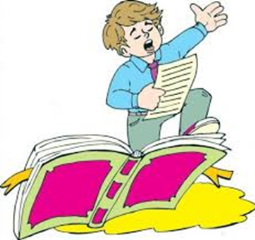 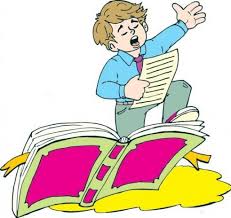 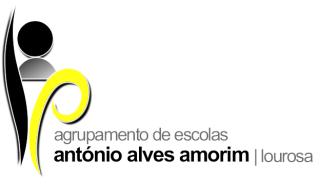 Concurso “JOVENS POETAS”Nome do Aluno: __________________________________________________. Ano: __.Turma:__                                     Pseudónimo:_____________________________________________________. Título do Poema:__________________________________________________.Texto do poema:(continua no verso)